С 10 сентября 2022 года стала доступна покупка билетов на интеллектуальный турнир «Игры разума», который состоится 23 сентября. Богучарская центральная районная библиотека начинает работу в рамках программы «Пушкинская карта».Молодые люди от 14 до 22 лет, зайдя на сайт богучарской районной библиотеки (https://boglibcd.vrn.muzkult.ru/)или на портал культурного наследия, традиций народов России Культура.РФ (https://www.culture.ru/afisha/voronezhskaya-oblast-bogucharskiy-rayon/pushkinskaya-karta) смогут приобрести билет, воспользовавшись Пушкинской картой. Стоимость билета – 100 рублей.Активные и любознательные юные жители и гости Богучарского района приглашаются на интеллектуальный турнир в районную библиотеку.Интеллектуальные игры способствуют вовлечению участников в процесс общения и познания, у них вырабатывается привычка сосредотачиваться, логически мыслить, развивается внимание и стремление к знаниям. В турнире каждый участник сможет проявить свой талант, продемонстрировать уровень эрудированной подготовки. Игра включает в себя девять раундов, в которых будут содержаться вопросы из разных отраслей знаний. Участникам будет предложено 8 рубрик, в каждой из которых по 5 вопросов. Каждый игрок по очереди будет выбирать рубрику и номер вопроса. Если участник не сможет ответить на вопрос или отвечает неверно, вопрос переходит к другому игроку.  За правильные и быстрые ответы участники будут получать жетоны. Каждый вопрос оценивается от 1 до 3 жетонов. Задания будет усложнять спрятанный в каждой рубрике «Кот в мешке», то есть вопрос, не относящийся к теме данной рубрики.  В финале турнира выявятся три победителя – 1, 2 и 3 места. Эти достойные интеллектуалы получат призы за свой ум и багаж знаний. Остальные участники удостоятся поощрительных призов. На мероприятии ребята смогут проверить свою эрудицию и узнать что-то новое. Победителям будут вручены дипломы, каждому игроку будет выдан сертификат участника.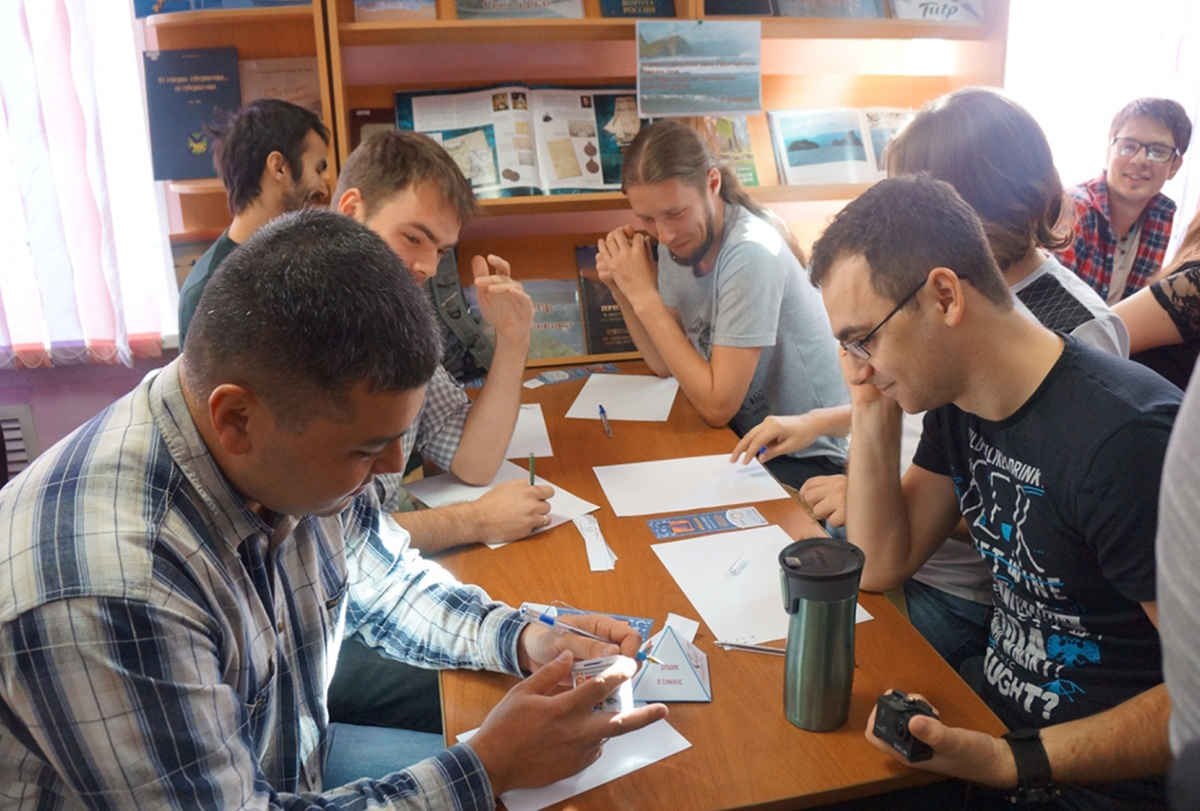 